My Favorite Things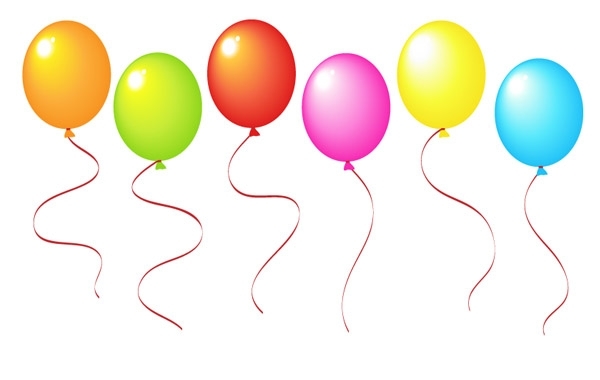  If you could have anything for your classroom, what would it be?From what top three places would you enjoy a gift card?Please return to kimkazee.mcms@gmail.comThank you for your assistance!!This will help the PTSA and Parents identify your “FAVORITES” forTeacher Appreciation week, holidays, and anytime a parent wants to get you a special gift…..NameSarah SmithPosition at MCMSTeacher – 7th mathMonogram (Initials)SSB – in that orderFavorite MagazinePeopleFavorite ColorPink, greenFavorite BeverageCoffeeDo you drink coffee?YesIf yes, favorite K-cup brand8 O’clock, or any regular coffeeFavorite Scent (Soap or Candle)Rose, floralFavorite Sports TeamBulldogsDo you have any allergies that we should consider?NoneShower caddies to keep student supplies on the tables.First ChoiceAmazonSecond ChoiceTargetThird ChoiceStarbubvcks